Publicado en Madrid el 04/07/2022 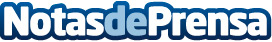 5 planes para una despedida de soltera original en Madrid según Monkey DonkeyA veces organizar una despedida de soltera puede ser una misión imposible por todas las cosas que hay que planificar. Para hacer más fácil la toma de decisiones aquí están las propuestas más originales para una despedida de solteraDatos de contacto:Elenahttps://monkey-donkey.es633 66 88 45Nota de prensa publicada en: https://www.notasdeprensa.es/5-planes-para-una-despedida-de-soltera Categorias: Nacional Sociedad Madrid Entretenimiento Celebraciones http://www.notasdeprensa.es